Додаток до рішення виконавчого комітетувід 01.12.2022 №223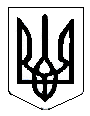 СТЕПАНКІВСЬКА  СІЛЬСЬКА РАДАТридцята сесія восьмого скликанняР І Ш Е Н Н Я                                                                                                   ПРОЕКТ00.12.2022            								        №00-00/ VIII с. СтепанкиПро затвердження Програми«Підтримка та популяризаціяукраїнської мови» на 2023-2025 роки        Керуючись п.22 ч.1 ст.26, пп.1 п.а ст.32 Закону України «Про місцеве самоврядування в Україні»,  ст.7, 12 Закону України «Про освіту»,  ст.5 Закону України «Про повну загальну середню освіту», Закону України «Про забезпечення функціонування української мови як державної», з метою створення умов для розвитку і розширення сфери функціонування української мови, виховання шанобливого ставлення до неї, формування патріотизму у громадян, сесія сільської радиВИРІШИЛА:1. Затвердити Програму «Підтримка та популяризація української мови»  на 2023-2025 роки (далі - Програма), що додається.2. Фінансування Заходів Програми здійснюватиметься за кошти бюджету Степанківської сільської територіальної громади та з інших джерел фінансування, не заборонених законодавством України.3. Виконавчому комітету Степанківської сільської ради забезпечити виконання даної Програми.4. Контроль за виконанням даного рішення покласти на постійно діючі депутатські комісії з гуманітарних питань, з питань прав  людини, законності, депутатської діяльності, етики, регламенту та попередження конфлікту інтересів та комісії з питань фінансів, бюджету, планування соціально-економічного розвитку, інвестицій та міжнародного співробітництва.Сільський голова                                                                      Ігор ЧЕКАЛЕНКОПідготували: начальник відділу освіти, культури,         туризму, молоді, спорту та охорони здоров’я _______________ Яна Кулик                        спеціаліст юрисконсульт                    _______________ Анна Сінельнік Голова /або представник/ профільної комісії           _______________ПРОГРАМА  «Підтримка та популяризація української мови» на 2023-2025 роки Степанки, 2022ЗМІСТПАСПОРТ ПРОГРАМИРОЗДІЛ І. Загальні положення Програма «Підтримка та популяризація української мови» на 2023-2025 роки (далі - Програма) розроблена відповідно до Конституції України, Законів України «Про освіту», «Про місцеве самоврядування в Україні», «Декларації про державний суверенітет України»,  «Про забезпечення функціонування української мови як державної»Актуальність розроблення та прийняття даної Програми зумовлена необхідністю підтримки державної політики щодо розвитку та консолідуючої ролі української мови у становленні громадянського суспільства.РОЗДІЛ ІІ. Мета та основні завдання ПрограмиМетою програми є створення належних умов для розвитку і розширення сфери функціонування української мови, виховання шанобливого ставлення до неї, формування патріотизму у громадян. Основними завданнями Програми є:зміцнення статусу української мови, як державної;всебічний розвиток і розширення функціонування української мови в усіх сферах суспільного життя;визначення та здійснення заходів для стимулювання глибокого вивчення української мови;створення належних умов для вивчення української мови  у закладах освіти громади; стимулювання читацьких інтересів населення, зацікавлення його класичною та сучасною українською літературою;проведення заходів національно-патріотичного виховання;сприяння національно-культурному розвитку населення громади. РОЗДІЛ ІІІ. Очікувані результати виконання ПрограмиВиконання Програми забезпечить:практичну реалізацію статті 10 Конституції України щодо всебічного розвитку і функціонування української мови в усіх сферах суспільного життя;визначення та здійснення заходів для стимулювання глибокого вивчення української мови; розширення функціонування української мови у сфері культури, освіти тощо;підтримку функціонування української мови в інформаційному комп’ютерному середовищі;підтримку наукових розробок, предметом дослідження яких є українська мова, література та українська культура;покращення науково-методичного забезпечення закладів освіти з метою вивчення державної мови;стимулювання вивчення української мови здобувачами освіти та мешканцями громади;стимулювання читацьких інтересів населення, зацікавлення його класичною та сучасною українською літературою;популяризація української культури;підвищення рівня професійної компетентності, практичних навичок усного і писемного спілкування державних службовців та посадових осіб органів місцевого самоврядування.РОЗДІЛ  IV. Джерела фінансування та термін виконання ПрограмиФінансування Програми здійснюватиметься в межах асигнувань, передбачених у бюджеті Степанківської сільської територіальної громади на освітню галузь, централізованих субвенцій з державного та обласного бюджетів на виконання державних та  обласних  програм у галузі освіти та інших джерел фінансування, не заборонених законодавством України.Термін виконання Програми 2023-2025 роки.Секретар сільської ради, виконкому                                             Інна НЕВГОД Додаток до ПрограмиЗаходи  Програми «Підтримка та популяризація української мови»на 2023-2025 рокиСекретар сільської ради, виконкому	                                  Інна НЕВГОДЗАТВЕРДЖЕНОрішенням сесії Степанківськоїсільської ради від 00.12.2022 №00-00/VIII Паспорт Програми4Розділ І Загальні положення5Розділ ІІ Мета та основні завдання Програми5Розділ ІІІ Очікувані результати виконання Програми5Розділ ІV Джерела фінансування Програми6Додаток  до Програми7Назва програми«Підтримка та популяризація української мови» Нормативно-правова базаЗакони України «Про місцеве самоврядування в Україні», «Про освіту», «Про повну загальну середню освіту», «Про дошкільну освіту», «Про позашкільну освіту»,  «Декларація про державний суверенітет України», «Про забезпечення функціонування української мови як державної»Ініціатор розроблення програмиВиконавчий комітет Степанківської сільської радиРозробник програмиВідділ освіти, культури, туризму, молоді, спорту та охорони здоров’я виконавчого комітету Степанківської сільської радиВідповідальний виконавець програмиВиконавчий комітет Степанківської сільської радиТермін реалізації програми2023-2025 рокиФінансування програмиКошти бюджету Степанківської сільської територіальної громади та інші джерела фінансування, не заборонені законодавством України№Заходи Виконавці Очікуваний результатІ. Розвиток  і функціонування української мови І. Розвиток  і функціонування української мови І. Розвиток  і функціонування української мови І. Розвиток  і функціонування української мови 1Дотримання Закону України «Про засади державної мовної політики» щодо назв юридичних осіб суб’єктів підприємницької діяльності.Виконавчий комітет Степанківської сільської радиЗабезпечення вимог чинного законодавства України про мову2Забезпечення закладів освіти та бібліотечних закладів  книжковими виданнями та супровідними дисками із української художньої літератури.Виконавчий комітет Степанківської сільської ради; відділ освіти культури, туризму, молоді, спорту та охорони здоров’я виконавчого комітету Степанківської сільської ради; керівники ЗЗСО; керівники бібліотечних закладівЗабезпечення вимог чинного законодавства України про мову3Забезпечення закладів освіти методичними посібниками й дидактичними матеріалами для вчителів української мови і літератури та інших дисциплін.Виконавчий комітет Степанківської сільської ради; відділ освіти культури, туризму, молоді, спорту та охорони здоров’я виконавчого комітету Степанківської сільської радиЗабезпечення вимог чинного законодавства України про мову4Створення куточків декоративно-прикладного мистецтва на базі КЗ «ЦПБ» Степанківської сільської ради, активний пошук експонатів.Керівники закладів культури; керівники бібліотечних закладівПопуляризація української культури5Виконання вимог нормативно-правових актів щодо функціонування державної мови під час проведення туристичних, спортивно-масових, молодіжних та культурно-масових заходів.Керівники закладів культури; керівники ЗЗСОЗабезпечення вимог чинного законодавства України про мовуІІ. Підвищення  рівня культури мовлення  ІІ. Підвищення  рівня культури мовлення  ІІ. Підвищення  рівня культури мовлення  ІІ. Підвищення  рівня культури мовлення  1Розробка українськомовних продуктів – сценаріїв державних свят, історичних дат та свят народно-обрядового спрямування для використання закладами культури.Виконавчий комітет Степанківської сільської ради;керівники закладів культуриПопуляризація української культури 2Розробка та розповсюдження буклетів, пам’яток, календарів, тематично пов’язаних із українською мовою і культурою.Виконавчий комітет Степанківської сільської ради;керівники закладів культуриПопуляризація української культури3Підвищення рівня мовної культури під час проведення культурно-мистецьких заходів.Керівники закладів культуриПопуляризація української культури4Впровадження етнотуризму (вивчення й популяризація побуту, традицій українського народу).Відділ освіти культури, туризму, молоді, спорту та охорони здоров’я виконавчого комітету Степанківської сільської ради;керівники закладів культури,керівники ЗЗСОПопуляризація української культуриІІІ. Доступ здобувачів освіти до якісної мовної освітиІІІ. Доступ здобувачів освіти до якісної мовної освітиІІІ. Доступ здобувачів освіти до якісної мовної освітиІІІ. Доступ здобувачів освіти до якісної мовної освіти1Забезпечення українськомовного режиму в усіх закладах освіти ОТГ.Виконавчий комітет Степанківської сільської ради; відділ освіти культури, туризму, молоді, спорту та охорони здоров’я виконавчого комітету Степанківської сільської ради; керівники ЗЗСОПокращення мовного режиму в навчально-виховному процесі2Забезпечення високого професійного рівня викладання і вивчення української мови і літератури у закладах дошкільної та загальної середньої освіти.Виконавчий комітет Степанківської сільської ради; відділ освіти культури, туризму, молоді, спорту та охорони здоров’я виконавчого комітету Степанківської сільської ради; керівники ЗЗСО і ЗДОПідвищення рівня викладання і вивчення української мови і літератури3Поповнення бібліотечних фондів закладів освіти ОТГ словниками, довідниками, підручниками, посібниками, наочним матеріалом із української мови, зразками художньої літератури, фаховою періодикою для словесників, українськомовними виданнями з різних галузей науки.Виконавчий комітет Степанківської сільської ради; відділ освіти культури, туризму, молоді, спорту та охорони здоров’я виконавчого комітету Степанківської сільської ради; керівники ЗЗСОПідвищення рівня забезпечення фаховою періодикою та посібниками бібліотек  закладів освіти4Проведення  у закладах освіти конкурсів,  творчо-пошукових і науково-дослідницьких робіт із української мови і літератури та інших видів мистецтва (образотворчого, кіно, фото тощо) на українську тематику.Виконавчий комітет Степанківської сільської ради; відділ освіти культури, туризму, молоді, спорту та охорони здоров’я виконавчого комітету Степанківської сільської ради; керівники ЗЗСОВиховання в учнівпатріотизму, любові до рідного слова.5Проведення науково-практичних конференцій, семінарів із питань підвищення якості викладання державною мовою у закладах освіти, спонукання педагогів до постійного використання української мови у процесі спілкування з дітьми та молоддю.Виконавчий комітет Степанківської сільської ради; відділ освіти культури, туризму, молоді, спорту та охорони здоров’я виконавчого комітету Степанківської сільської ради; керівники ЗЗСОПідвищення рівня якості викладання державною мовою6Під час проходження атестації педагогічними працівниками при встановленні кожної кваліфікаційної категорії (розряду) враховувати обов’язкове володіння державною мовою в обсязі, необхідному для виконання професійних обов’язків, відповідно до ст. 10 Конституції УкраїниВідділ освіти культури, туризму, молоді, спорту та охорони здоров’я виконавчого комітету Степанківської сільської ради; керівники ЗЗСОВпровадження державної мови в освітній процес7Підвищення кваліфікації вчителів, які викладають у класах із поглибленим або профільним вивченням української мови та літератури на відповідних курсах. Відділ освіти культури, туризму, молоді, спорту та охорони здоров’я виконавчого комітету Степанківської сільської ради; керівники ЗЗСОВпровадження державної мови в освітній процес8Участь у науково-практичних конференціях та семінарах з питань навчання державною мовою педагогічних працівників закладів освіти.Відділ освіти культури, туризму, молоді, спорту та охорони здоров’я виконавчого комітету Степанківської сільської ради; керівники ЗЗСОВпровадження державної мови в освітній процес9Створення електронної бази матеріалів для проведення у навчальних закладах заходів, пов᾿язаних із мовними святами, зокрема Днем української писемності і мови.Відділ освіти культури, туризму, молоді, спорту та охорони здоров’я виконавчого комітету Степанківської сільської ради;керівники ЗЗСОПокращенняінформованостіпедагогічнихпрацівників з питаньвикладанняукраїнської мови талітератури10Створення у закладах освіти факультативів для здобувачів освіти, груп для батьків, які бажають удосконалювати знання з української мови і вміння послуговуватися нею.Відділ освіти культури, туризму, молоді, спорту та охорони здоров’я виконавчого комітету Степанківської сільської ради; керівники ЗЗСОПопуляризація української мови і культури11Створення у закладах загальної середньої освіти стендів з інформацією про заходи  щодо підтримки української мовиВідділ освіти культури, туризму, молоді, спорту та охорони здоров’я виконавчого комітету Степанківської сільської ради; керівники ЗЗСОПопуляризація української мови і культури12Оформлення кабінетів української мови.Виконавчий комітет Степанківської сільської ради; відділ освіти культури, туризму, молоді, спорту та охорони здоров’я виконавчого комітету Степанківської сільської ради;  керівники ЗЗСОПопуляризація української мови13Проведення у закладах загальної середньої освіти 9 листопада, у День української писемності і мови, заходу «Диктант національної єдності».Відділ освіти культури, туризму, молоді, спорту та охорони здоров’я виконавчого комітету Степанківської сільської ради;  керівники ЗЗСОВиховання в учнівпатріотизму, любові до рідного слова.14Проведення у закладах освіти та закладах культури культурно-просвітницьких заходів, спрямованих на популяризацію української мови, культури та історії України.Відділ освіти культури, туризму, молоді, спорту та охорони здоров’я виконавчого комітету Степанківської сільської ради;  керівники ЗЗСО; керівники закладів культуриВиховання в учнівпатріотизму, любові до рідного слова.15Висвітлення на офіційних сайті Степанківської територіальної громади, веб-сайтах закладів освіти, соціальних мережах інформації щодо заходів спрямованих на розвиток та популяризації української мови як державної мовиВиконавчого комітету Степанківської сільської ради;відділ освіти культури, туризму, молоді, спорту та охорони здоров’я виконавчого комітету Степанківської сільської ради; керівники ЗЗСО і ЗДО; керівники закладів культуриIV. Зміцнення статусу української мови як державноїIV. Зміцнення статусу української мови як державноїIV. Зміцнення статусу української мови як державноїIV. Зміцнення статусу української мови як державної1Неухильне дотримання мовного законодавства при проведенні конкурсів щодо вступу на державну службу, органи місцевого самоврядування.Виконавчий комітет Степанківської сільської ради Забезпечення вимог чинного законодавства України про мову2Здійснення постійного контролю за використанням української мови державними службовцями, працівниками органів місцевого самоврядування в усній та писемній формі офіційно-ділового стилю спілкування.Виконавчий комітет Степанківської сільської ради Оволодіння офіційно-діловим стилем сучасної української літературної мови, вимогами до складання та оформлення документів3Здійснення постійного контролю за використанням української мови у сфері послуг, магазинах, закладах громадського харчування тощо.Виконавчий комітет Степанківської сільської ради Забезпечення вимог чинного законодавства України про мову4Забезпечення заходів щодо поглиблення знань з української мови та її використання у процесі виконання державними службовцями та посадовими особами місцевого самоврядування посадових обов'язків (систематичне проведення тематичних семінарів  на теми: «Ділове українське мовлення в сфері державного управління та місцевого самоврядування» та «Ділова українська мова», а також практичних занять у рамках тематичних короткострокових семінарів та за професійними програмами з метою підвищення кваліфікації керівників та спеціалістів апарату, управлінь, відділів виконавчого комітету Степанківської сільської ради.Виконавчий комітет Степанківської сільської ради;Підвищення рівня професійної компетентності  практичних навичок усного і писемного спілкування, широкої мовленнєвої практики державних службовців та посадових осіб місцевого самоврядування у процесі виконання посадових обов'язків5Участь посадових осіб органів місцевого самоврядування  9 листопада, в день української писемності і мови у заході «Диктант національної єдності».Виконавчий комітет Степанківської сільської ради; відділ освіти культури, туризму, молоді, спорту та охорони здоров’я виконавчого комітету Степанківської сільської радиПопуляризація української мови